Objectifs d’apprentissage : 	- Donner des renseignements sur sa famille et ses amis- Parler de son origine et des langues parléesL’élève sera capable :- de parler de sa famille (origine, membres de la famille, langues, etc.)Matériel complémentaire disponibleMaterialbox : Poster 15 « Ich »                         Flashcards : H : « Haustiere » : 95-96Tafelbilder-DVD : TB12                                TB 13-18 (Kunterbuntes)Site de l’animation : http://animation.hepvs.ch/allemand/Site de DGM, enseignant : www.klett-langenscheidt.de/romandie/5Wortkarten. 95-96Explications complètes des jeux en allemand aux pages p.18 à 25 et en français aux pages 88 à 94. Des consignes de jeux sont disponibles à la page 87.Les corrigés des exercices de l’Arbeitsbuch sont transcrits aux pages 148 à 153.                                                                                                                                                                                                                                                                                                                   Animatrice primaire L2                                                                                                                                                                                                                                                                                                                   mars 2014    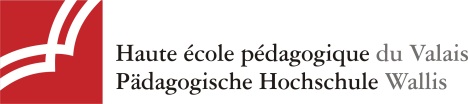 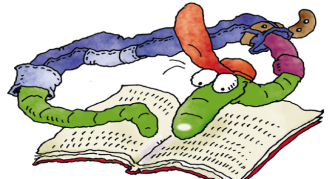 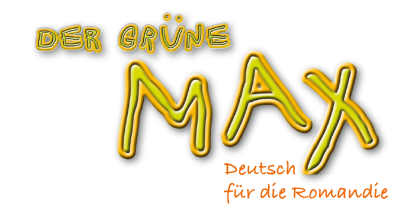         5. Klasse E12    Fil rouge        Familie, Herkunft …PERApprentissage 1ère partie du cycleAttentes fondamentalesIndications pédagogiquesCOCECompréhension de textes simples comportant essentiellement des mots connusRepérage de mots isolésFavoriser la mise en place de stratégies de lecture :lecture globalelecture sélectivelecture détailléeEOS’exprimer oralement en continu :Présentation d’un camarade (nom, prénom, âge, …)Prendre part à une conversation :Questions-réponses dans le cadre de la classeTolérer les pauses lorsque les élèves cherchent leurs motsEEProduction de phrases dans lesquelles l’élève se présente (nom, prénom, âge, …)Mettre à disposition des moyens de référence pour orthographier correctement un mot et corriger des textes.FLActivitéActivité communicative langagièreActivité communicative langagièreIntroductionKB 1 p.49KB 2 p.50AB 1 p.47AB 2 p.47L’enseignant salue ses élèves et leur explique qu’ils vont découvrir une nouvelle façon de se faire un-e ami-e, leur montrer une enveloppe pour leur faciliter la compréhension. Il demande également aux élèves si quelqu’un entretient une amitié épistolaire, si oui, lui proposer de lui écrire une fois en allemand.C’est la première fois que des textes d’une certaine longueur sont proposés aux élèves, leur faciliter l’entrée en leur demandant d’observer les photos et d’émettre des hypothèses. Il est également judicieux de photocopier les deux lettres (cf. matériel annexe) et de leur permettre ainsi, à la première lecture, de souligner les mots connus : les garçons reçoivent la lettre de Pierre et les filles celle de Sandra. Les élèves gagnent ainsi de l’assurance pour la lecture suivante. Tracer les mots erronés dans le tableau de Pierre ou de Sandra (s. KV 21 annexe Lehrerhandbuch page 134) en duo et coller cette feuille dans le cahier. Contrôler les réponses en plénum, quel est le groupe qui a le plus de bonnes réponses ?Solution : Sandra                                                                                      Pierre                  Alter : 10 Jahre                                                                       Alter : 9 Jahre                  Familie: Mama-Beatrice, Papa-Mark, Hund-Toby            Familie: Mama-Christine, Papa-Jean, Bruder-Paul                  Stadt: Winterthur                                                                   Stadt: Strassburg                  Land: Schweiz                                                                          Land: Deutschland                  Sprachen: Deutsch und Englisch                                          Sprache: Deutsch und FranzösischSi possible, mettre sur pied un échange épistolaire où chacun écrit dans sa langue.Echanger des renseignements sur Sandra et Pierre, en s’aidant des tableaux de l’activité 1.1a. Relier les phrases, seul, et pour 1b (contrôle), lire les phrases à deux.A deux, mettre les mots des questions dans l’ordre et y répondre, en s’aidant éventuellement du tableau de l’activité 1.CEEOEOCEEEAB 3 p.48KB 3 p.50AB 4 p.49KB 4 p.50VidéosKB 5 p.51 VidéoA proposer en tâche à domicile : écrire une lettre pour se présenter, en s’aidant du KB et des informations en bas de la lettre. Lire si on le souhaite la lettre en classe à ses camarades. Si possible, l’envoyer à une classe parallèle francophone ou germanophone. 3a. Lire le début des questions proposées et les compléter dans son cahier. Qui en trouve d’autres ? Qui en a le plus ? Réunir les questions et les noter au tableau.3b. Se déplacer dans la classe et interroger ses camarades.Ecouter la plage 24 AB deux fois les phrases et cocher la bonne réponse.(« A) Hallo ! Ich heisse Katharina. Meine Mama heisst Sarah und mein Papa heisst Andreas. Papa heisst Andreas.    B) Hallo ! Ich bin Lukas. Ich habe eine Schwester und einen Hund.    C) Hallo ! Ich heisse Sophie. Mein Papa kommt aus Spanien und meine Mama aus Deutschland.   D) Hallo! Ich bin Johannes. Ich spreche Deutsch und Englisch.   E) Hallo! Ich bin Helena. Ich habe einen Hund und wohne in Lausanne.»)Compléter sa fiche signalétique avec les informations nouvelles : « Ich komme aus… – Ich wohne in… - Meine Familie : … - Mama : … - Papa : … » La lire aux camarades si souhaité. La lettre est déposée dans le Portfolio et sera continuée en 6H.La vidéo présente deux fêtes d’anniversaire, celle de Gregor et celle d’Alina. Les deux familles ont réservé le même espace pour fêter ce qui engendre un petit conflit. Mais Gregor et Alina ont les deux un chien ce qui leur permet d’ouvrir une discussion et d’apaiser tout le monde. Du point de vue langagier sont abordés les notions de vœux d’anniversaire, l’âge et la présentation des membres de la famille.(Transcription Lehrerhandbuch page 147)5a. Visionner la vidéo sans introduction jusqu’à l’intervention de « der fragende Max ». Dire aux élèves de se concentrer sur les questions « Wer ? » und « Was ? ». Lire les questions de l’activité à haute voix.Regarder une deuxième fois la séquence pour répondre aux trois questions, les deux premières en allemand (« Gregor hat Geburtstag », « Gregor ist elf ») et la dernière en français. 5b. Emettre des hypothèses en français quant à la suite de l’histoire, par groupe, et chaque groupe présente ensuite sa version.EEEE-EOEO-COCO-CEEE-PELCOKB 6 p.51Vidéo5c. Visionner la suite de la séquence deux fois, elle commence avec la question de Gregor « Hallo, ist das dein Hund ? »Quel groupe avait imaginé cette suite ? (« Hat eine Gruppe das Ende erraten ? »)Par groupe, présenter les différentes familles: un groupe celle d’Alina, un groupe celle de Gregor, un autre groupe donne des indications du repas en s’aidant des images tirées de la Website. Parler le plus possible en allemand comme « Der Vater heisst…, Gregor hat Geburtstag, Alina hat einen Hund, … »Partager ensuite avec les élèves sur leur plaisir ou non à voir cette vidéo.Cette vidéo peut servir à la réalisation par les élèves d’une vidéo, en utilisant les mots/expressions notés à la page 51. Les mots et phrases non connus par les élèves dans cette vidéo ne doivent pas être thématisés, les élèves ne les utiliseront simplement pas dans leur propre production. Cette activité est facilement réalisable avec des portables ou des tablettes et permet aux élèves de se voir et  d’échanger les appareils pour regarder tous ensemble les séquences.EOEO-MITICActivités complémentaires PEL  I (Portfolio européen des langues) : compléter l’activité « Les langues qu’on parle dans ma famille, dans ma parenté ou dans le voisinage »  p.11-12  mettre en avant les compétences des élèves plurilingues !PEL élève : intégrer la « Steckbrief » de l’élève « Ich heisse… , ich wohne in…, ich komme aus…» que l’élève complétera l’année prochaine.« Kunterbuntes : Sommer » : pages 56 du KBSi vous avez du temps à disposition, voici une activité sur l’été intéressante pour les élèves et qui prépare bien les vacances (s’il est nécessaire de se préparer pour les vacances !). Les élèves amènent des objets typiques de cette saison et peuvent éventuellement préparer une fête de fin d’année sur ce thème. L’AB à la page 61 propose de confectionner des dessins avec du sable. Les élèves peuvent écouter également la chanson « Trarira, der Sommer, der ist da ! » (KB page 63).Activités  élèves proposées sur le site « DGM » www.der-gruene-max.ch/5